MINISTRY OF EDUCATIONRUHANGO DISTRICTPHYSICS EXAM OF THE THIRD TERM 2021 FOR SENIOR THREEDURATION: 3 HOURSInstructions:Section A: attempt all questionsSection B: Attempt any three questionsSection C: Is compulsory and answer on the graph paperYou may use mathematical instruments and calculators Use only blue or black pen to write your answersSECITION A: Attempt all questions (55)Read each statement below and write “TRUE” if it is correct or “FALSE” if is wrong.Luminous objects radiate light1marks Shadows and eclipse are due to the rectilinear propagation of light1marksBeams of light are parallel and diverging only 1marksThe image formed in a pin-hole camera is erect(upright).                                      1marksWhat simple machines are they?                                                                                  4marks 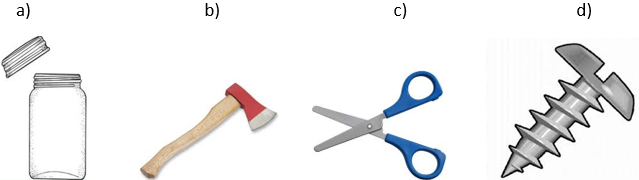 Choice the best answer on the following statement:a) Transformers are used to2marksi. Convert AC into DC ii. Convert DC into AC    iii. Step up DC voltage    iv. Set up or step down voltageb) The core of transformer is laminated, so that2marksRatio of the voltage across the secondary and primary is doubledThe weight of the transformer can be kept lowThe rusting of the core is preventedEnergy loss due to eddy currents is minimizedThe A step-down transformer is connected to a 240 v alternating current power supply.  The primary coil has 1000 turns how many turns should the secondary coil have so as to operate a 12 v alternating current toy car?                                     3marksa) Explain the term: A lens                                                                                              2marksb) Draw the Image of the object is between lens and F and gives the characteristics of image formed.                                                                                                                    6marksa) what is the difference between force and pressure?                                      4marksb) calculate the pressure under a girl’s feet if her mass is 33.6kg and the area of contact of one foot is 3marks a) Give any four application of Pascal’s principle in everyday life                         4marksb) why a convex mirror used as rear/back view mirrors of vehicles?                   3marksa) A copper rod of length 2 m has its temperature changed from  to. Find the change in the length given that its coefficient of linear expansion                                                                                        3marks b) The quantity of heat required to raise the temperature of water from  to  is 6200 J. Calculate the heat capacity of water                                                    3marksa) Two balloons inflated with air are tied with strings and held  apart. Both the balloons are rubbed with fur. Why do the balloons move apart when brought close together??                                                                                                                        3marksb) A plastic rod is rubbed with a dry cloth and becomes positively charged. Explain why the rod become positively charged?                                                                                 3marks  A nurse applies a force of 30N to the syringe. Give that the cross-sectional area of the tip of the needle is, calculate the pressure produced at tip of the needle.3marksa) Explain the following term:“Principal focus of spherical mirror”.3marksb) By drawing find the image of the object placed on center of concave mirror SECTION B: Attempt any three questions (30MARKS)a) State six most important environmentalfactorsaffecting plant growth.6marksb)Identify two major effects of air pollution 2marksc) State two causes of climate change natural2marks a) Copy the diagram below of a ray of light passing through a prism and complete it, and show the angle of deviation                                                                          2marks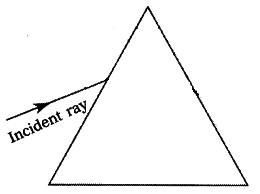 b) What meant by the “dispersion of white light”?                                            2marks c) With respect order, state the colourspread out from the white light 4marks d) State the laws of refractionof light                                                                 2marks a) Calculate the resistance equivalent of the following circuit.4marks 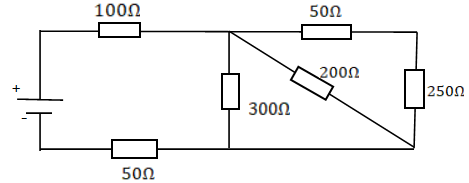 b) State Ohm's law                                                                                               2marksc) State any two effects of electric current2marksd) explain why the filament of the lamp is usually made of tungsten2marksa) Explain why two steel needles hanging from the N pole of a magnet are not parallel.                                                                                             2marks b) A bar magnet is heated. State the effect on its magnetic properties. How does the domain theory of magnetism explain this effect?                                               4marksc) What is a place where there is no magnetic field called?                                  2marksd) State two uses of permanent magnets      2marksSECTION C: This section is compulsory (15MARKS)Use the graph paper on the drawing In an experiment to determine the specific heat capacity of a substance C, the following results were obtained Plot the graph of quantity of heat Q against temperature t10marksFrom the graph, find the gradient S of the graph showing clearly how you get your answer.3marksUse the formula S=mc to determine the specific heat of substance C. Take mass m, of the substance to be 20g.2marks REPUBLIC OF RWANDAMINEDUCRUHANGO DISTRICTMARKING GUIDE SENIOR THREE DISTRICT EXAMINATION 3rd TERMSection Aa) True 1mark b) True 1markc) False1markd) False1marksimple machine is: Screw 1markWedge 1markLever1markScrew1marka)  iv. Set up or step down voltage 2marksb) iv.	Energy loss due to eddy currents is minimized    2marks                                                      3marks    a) A lens is a piece of glass which is used to focus or change the direction of a beam of light passing through it. Or A lens is an object made by transparent material and bounded by one or two spherical surfaces.                                                                     2marks b)                                                                                                                                              6marks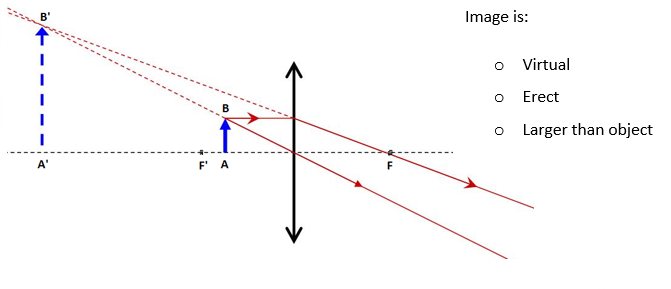 a) difference between pressure and force                                                                      4marksb)            3marksa) four application of Pascal’s principle in everyday life                                                4marks                    Hydraulic pressHydraulic jackHydraulic brakeHydraulic lift carWater tower               b) convex mirror produces always a virtual image, erect (upright), whose size is lass                      than that of object. Or it has wider field of view with virtual image, erect and                      smaller image.                                                                                                              3marksa)              b)                                                                                                                                                             3marksa) the balloons move apart when brought close together because those balloons have the same charge.                                                                                                               3marksb) The rod become positive charged because, when you rub a dry cloth with a plastic rod electrons of plastic move and pas to the dry cloth and plastic rod loose the negative charge, then it becomes positive charged.                                                                               3marks                                                                   3marksa) Principal focus of spherical mirror is that point on principal axis to which all rays originally parallel and close to the principal axis converge, or from which they appear to diverge, after reflection from the mirror.                                                                              3marksb)                                                                                                                                               3marks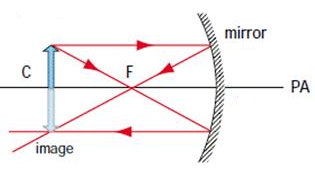 Section Ba)                                                                                                                                          6marks Radiant energy TemperatureMoisture supplyComposition of the atmosphere Soil aeration and soil structureSoil reaction Supply of mineral nutrient                b) The following are some major effects of air pollution                                         2marksAcidification: this is a chemical reaction involving air pollutants creating acidic compounds in the atmosphereEutrophication: this occurs when rain water dissolve chemicals like nitrogenous compounds in the atmosphere then drains into water bodies and soils.Particulate matter: air pollutants can be in the form of particulate matter, which can be very harmful to our health              c)     The following are some natural causes of climate change                                  2marksContinental driftVolcanoesOcean currents The earth’s tilta)                                                                                                                            2markswith D angle of deviation 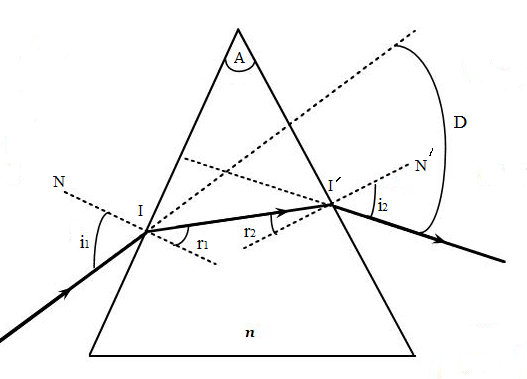 b) Dispersion of white light is the separation of the 7 colours by the prism when a white light pass through it.                                                                                                            2marks Or Dispersion of white light is the splitting of white light into its componentc) red, orange, yellow, green, blue, indigo and violet                                                   4marksd) The laws of refraction are now stated as follows.                                                 2marksThe incident ray, the normal, and the refracted ray all lie in the same plane at the point of incidence.For light of a given frequency, the ration of to is constant for two media. That is  (k: constant) a)                                                                                                                                   4marks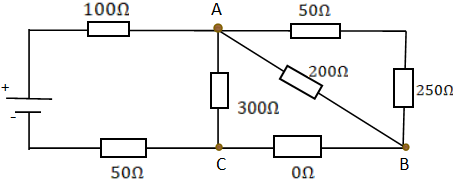 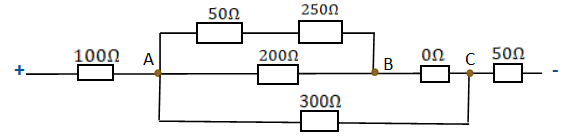 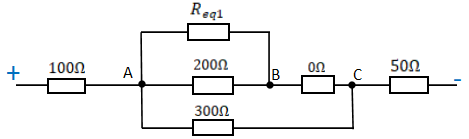 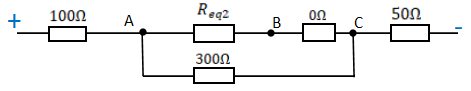 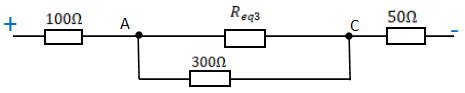 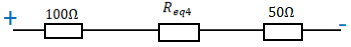 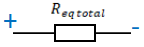 b) The ratio of potential difference to current is a constant for a given conductor provided the physical conditions such as temperature remain constant.                 2marksOr “the current through a conductor between two points is directly proportional to the voltage across the two points”.c) heat effect, chemical effect, magnetic effect                                                                           2marksd)The filament of the lamp is usually made of tungsten since it has high-melting point.    2marksa) Two steels are induced by the magnet and their ends are both North poles, like poles of magnet repel                                                                                                                  2marksb) When a magnet is heated, it loses its magnetism. Heating a magnet makes the dipoles in the domain that were aligned in the same direction to turn back to their original disorder or random arrangement.                                                                                     4marksc) A neutral point                                                                                                                  2marksd) Uses of permanent magnets                                                                                          2marksRemoving of iron pieces from the eyes of patients in hospitals.Setting of six’s maximum and minimum thermometer in weather stations.To show the direction as in compass needles for navigation.Magnetic tapes use permanent magnets in audio and video recorders.Section C:        15marks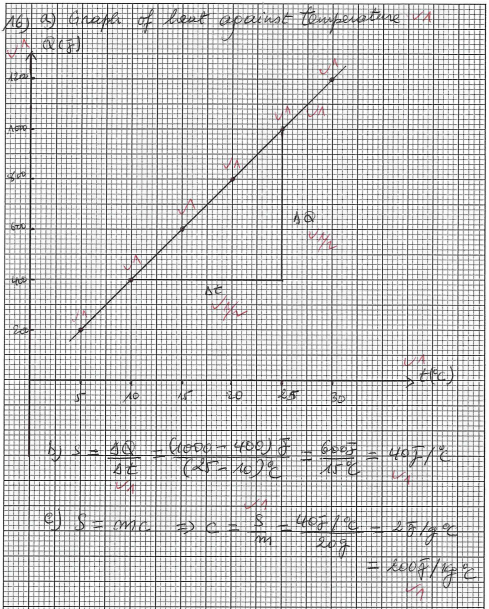 Temperature, t/51015202530Quantity of heat, Q/J20040060080010001200Force Pressure Force is a pull or push of bodyVector quantity F=ma Unit is Newton Is the normal force applied on unit areaScalar quantity P=F/AUnit is Pascal